НАЦИОНАЛЬНЫЙ ПРОЕКТ «КАДРЫ»
Принят студент 1 курса из ФГБОУ ВО «КрасГМУ им. проф. В.Ф. Войно - Ясенецкого» по специальности Лечебное дело на производственную практику – клиническую практику с 01.07.2023 по 11.07.2023 г. в КГБУЗ «Дзержинская РБ». 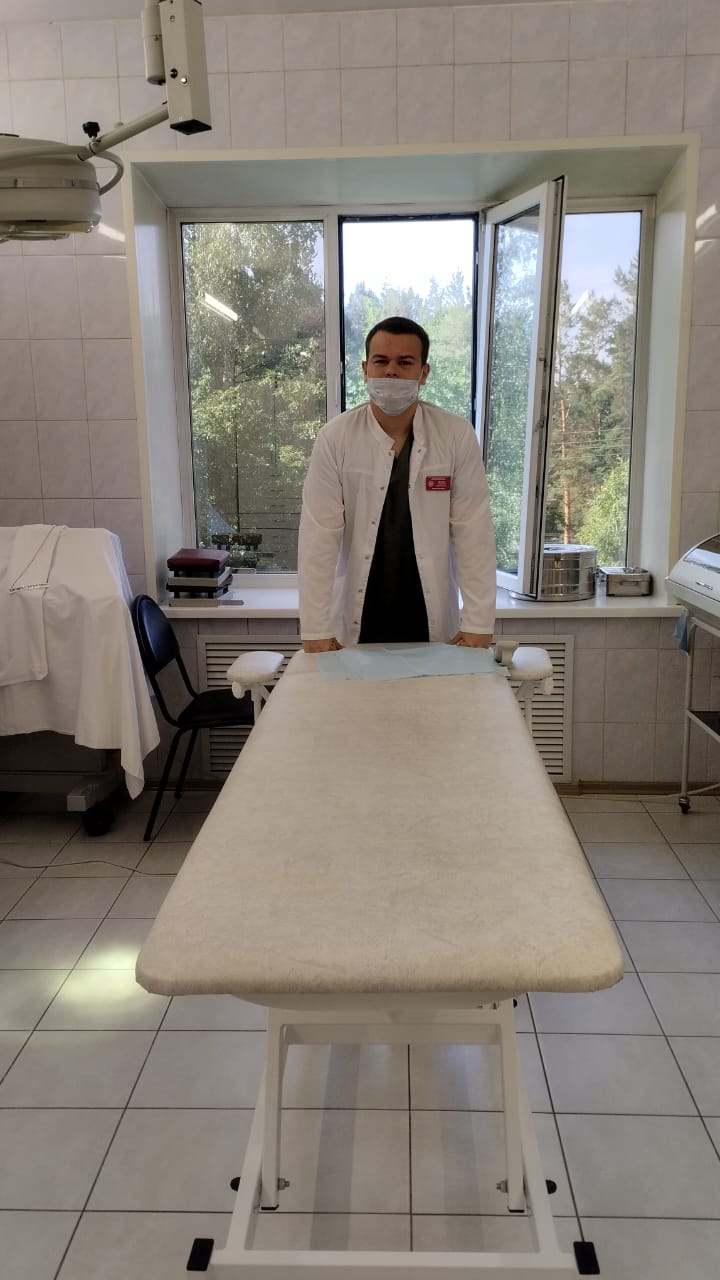 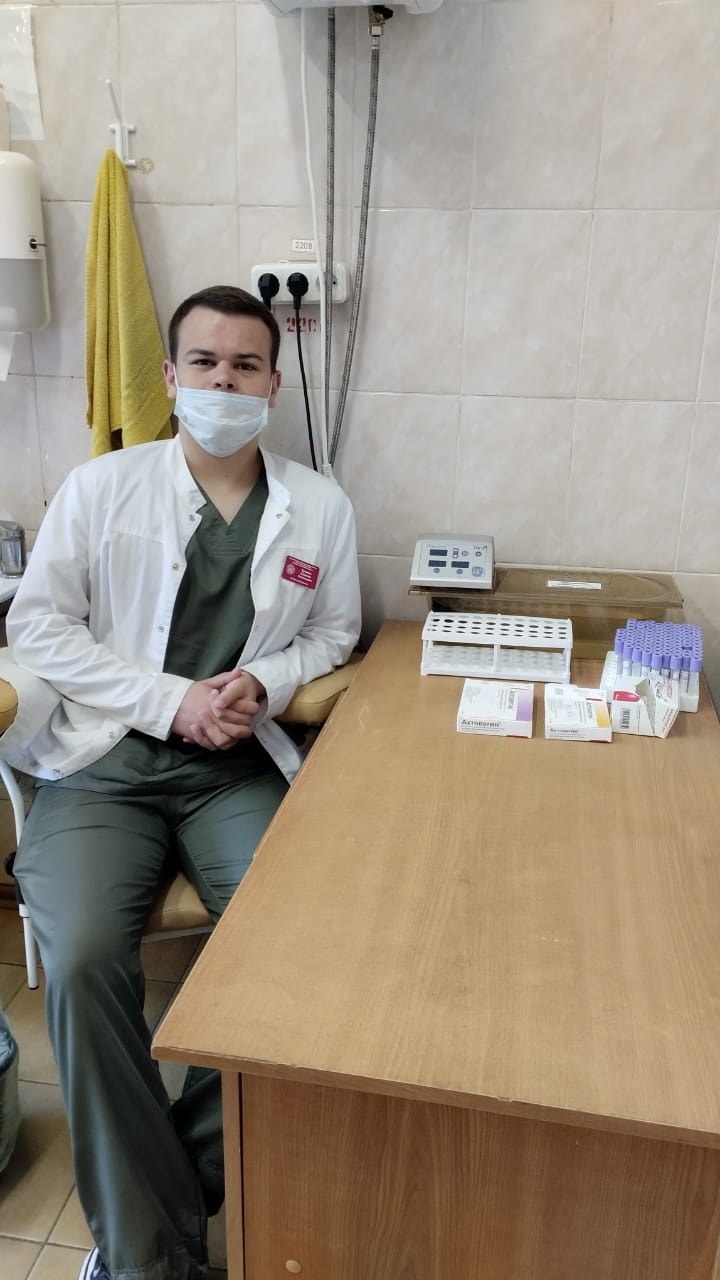 